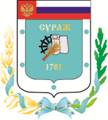 Контрольно-счетная палата Суражского муниципального района243 500, Брянская область, г. Сураж, ул. Ленина, 40, оф. 46 Тел. (48330) 2-11-45, E-mail: c.palata@yandex.ruЗаключениепо результатам экспертно-аналитического мероприятия  «Экспертиза исполнения  бюджета и подготовка заключения на отчет об исполнении бюджета Лопазненского сельского поселения» за 9 месяцев 2018 года»г. Сураж                                                                                                 21 ноября 2018 года1.  Основание для проведения экспертизы: Федеральный закон от 07.02.2011г. №6-ФЗ «Об общих принципах организации и деятельности контрольно-счетных органов субъектов Российской Федерации и муниципальных образований», Положение от 26.12.2014г. №58 «О Контрольно-счетной палате Суражского муниципального района», пункт 1.4.7 плана работы Контрольно-счетной палаты на 2018 год, приказ №45 от 14.11.2018 года.2.  Цель экспертизы: информация о ходе исполнения бюджета Лопазненского сельского поселения за 9 месяцев  2018 года.3. Предмет экспертизы: отчет об исполнении бюджета Лопазненского сельского поселения за 9 месяцев 2018 года, утвержденный постановлением Лопазненской сельской администрации от 25.10.2018 г.  №29.Решением Лопазненского сельского Совета народных депутатов от 29.12.2017г. №76 «О бюджете Лопазненского сельского поселения на 2018 год и на плановый период 2019 и 2020 годов» (далее - Решение о бюджете) на 2018 год утверждены основные характеристики бюджета:- общий объем доходов в сумме 1715,0 тыс. руб.;- общий объем расходов в сумме 2964,5  тыс. руб;- дефицит бюджета утвержден в сумме 1249,5 тыс. рублей.В течение 9 месяцев 2018 года в бюджет Лопазненского сельского поселения 1 раз были внесены изменения (решением Лопазненского сельского Совета народных депутатов от 16.07.2017 года №88), где были утверждены основные характеристики бюджета:- общий объем доходов в сумме 3244,7 тыс. рублей, увеличение к первоначально утвержденному бюджету составило 1529,7 тыс. рублей, или 189,2%;- общий объем расходов в сумме 3695,5 тыс. рублей, увеличение к первоначально утвержденному бюджету составило 731,0 тыс. рублей, или 124,7%;- дефицит бюджета утвержден в сумме 450,8 тыс. рублей уменьшение к первоначально утвержденному составило 798,7 тыс. рублей, или 63,9%; .Исполнение за 9 месяцев 2018 года согласно отчета об исполнении бюджета Лопазненского сельского поселения составило:- по доходам 2270,3 тыс. руб.;- по расходам 1942,2 тыс. руб., - профицит бюджета составил в сумме 328,1 тыс. рублей.Основные параметры бюджета Лопазненского сельского поселения за 9 месяцев 2018 года представлены в таблице: Таблица №1, тыс. рублейИсполнение за 9 месяцев 2018 года по доходам составило 70,0%, по расходам – 52,6%.  Исполнение доходной части бюджета за 9 месяцев 2018 годаВ общем объеме доходов, поступивших за 9 месяцев 2018 года, налоговые и неналоговые доходы составляют 2032,2 тыс. рублей, или  89,5%. Финансовая помощь из других бюджетов  получена  в сумме 238,1  тыс. рублей, или 10,5% от общего объема поступлений. При формировании собственных доходов бюджета за 9 месяцев 2018 года наибольший удельный вес в структуре налоговых и неналоговых доходов бюджета занимают доходы от продажи материальных и нематериальных активов– 80,2% (1629,8 тыс. рублей). Наибольший удельный вес в структуре безвозмездных поступлений за 9 месяцев 2018 года занимают дотации  бюджетам  субъектов РФ  муниципальных образований – 79,8% (190,1 тыс. рублей). Таблица №2, тыс. рублейДоходы бюджета за 9 месяцев 2018 года согласно годовой уточненной бюджетной росписи составили 3244,7 тыс. рублей,  исполнены в сумме 2270,3 тыс. рублей, или на 70,0%.  Динамика поступления  доходов за 9 месяцев 2018 года  Таблица №3, тыс. рублейНалог на доходы физических лиц  за 9 месяцев 2018 года исполнен в объеме 49,7 тыс. рублей или 36,8% к уточненной бюджетной росписи. В структуре собственных доходов составляет 2,4%. Налога на имущество физических лиц за 9 месяцев 2018 года в бюджет поступило 7,0 тыс. рублей (17,5% к уточненной бюджетной росписи). В структуре собственных доходов налог на имущество физических лиц составляет 0,3%. Земельный налог за 9 месяцев 2018 года поступил в бюджет в объеме 334,7 тыс. рублей (30,4% к уточненной бюджетной росписи). В структуре налоговых и неналоговых доходов земельный налог составляет 16,5%.Единый сельскохозяйственный налог за 9 месяцев 2018 года  в бюджет поступил в объеме 11,1 тыс. рублей (222,0% к уточненной бюджетной росписи). В структуре налоговых и неналоговых доходов данный налог составляет 0,5%.Государственной пошлины за 9 месяцев 2018 года в бюджет не поступило. Доходы от продажи материальных и нематериальных активов за 9 месяцев 2018 года поступили в бюджет в сумме 1629,7 тыс. рублей (100,0% к уточненной бюджетной росписи). В структуре налоговых и неналоговых доходов составляют 80,2%.Прочие неналоговые доходы за 9 месяцев 2018 года в бюджет не поступали. Дотации за 9 месяцев 2018 года  поступили в бюджет в сумме 190,1 тыс. рублей (70,4% к уточненной бюджетной росписи). В структуре безвозмездных поступлений составляют 79,8%.Субвенции  бюджетам  субъектов РФ  муниципальных образований за 9 месяцев 2018 года поступили в бюджет в сумме 48,0 тыс. рублей (75,0% к уточненной бюджетной росписи). В структуре безвозмездных поступлений субвенции составляют 20,2%. Исполнение расходной части бюджета за 9 месяцев 2017 годаНаибольший удельный вес в расходах бюджета за 9 месяцев 2017 года приходится на раздел 01 «Общегосударственные вопросы» 53,3%. Наименьший удельный вес в расходах бюджета приходится на раздел 02 «Национальная оборона» 2,0%.Структура расходов бюджета за 9 месяцев 2018 годаТаблица №4, тыс.рублейРасходы бюджета за 9 месяцев 2018 года согласно годовой уточненной бюджетной росписи составили 3695,5 тыс. рублей,  исполнены в сумме 1942,2 тыс. рублей, или на 52,6%.  Анализ расходных обязательств за 9 месяцев 2018 г. по разделам бюджетной классификации  Таблица №5, тыс.рублейРаздел 0100 «Общегосударственные вопросы»По данному разделу исполнение за 9 месяцев 2018 года составило 1092,4 тыс. рублей, или 47,1% от уточненной бюджетной росписи, удельный вес в общей сумме расходов составил 56,2%. Подраздел 01 02 «Функционирование высшего должностного лица субъекта Российской Федерации и муниципального образования». Исполнение по данному подразделу составило 314,9 тыс. рублей, или 72,8% от уточненной бюджетной росписи. Финансовое обеспечение расходов  производилось на содержание Главы сельского поселения.Подраздел 01 04 «Функционирование Правительства РФ, высших  исполнительных органов государственной власти субъектов РФ, местных администраций». Исполнение по данному подразделу составило 645,9 тыс. рублей, или 39,7% от уточненной бюджетной росписи. Финансовое обеспечение расходов производилось на обеспечение деятельности сельской администрации. Таблица №6, тыс.рублейПодраздел 01 06 «Обеспечение деятельности финансовых, налоговых и таможенных органов и органов финансового (финансово-бюджетного) надзора». Исполнение по данному подразделу за 9 месяцев 2018 года отсутствует.Подраздел 01 13 «Другие общегосударственные вопросы». Исполнение по данному подразделу составило 131,6 тыс. рублей, или 50,6% от уточненной бюджетной росписи. Средства использованы на:- ст. 225 – оплата договоров ГПХ за операторам газовой котельной, расходы на тех. обслуживание газового оборудования 29,8 тыс. рублей;- ст. 226 – страхование озера 33,9 тыс. рублей;- ст. 310 – приобретение окон ПВХ 68,0 тыс. рублей.         Раздел 02 00 «Национальная оборона»По данному разделу за 9 месяцев 2018 года исполнение составило 45,0 тыс. рублей или 70,3% от уточненной бюджетной росписи, удельный вес в общей сумме расходов бюджета составляет 2,3%. Средства используются по подразделу 02 03 «Мобилизационная и вневойсковая подготовка» на осуществление отдельных государственных полномочий по первичному воинскому учету. Раздел 03 00 «Национальная безопасность и правоохранительная деятельность»По данному разделу за 9 месяцев 2018 года исполнение составило 471,1 тыс. рублей или 75,7% от уточненной бюджетной росписи, удельный вес в общей сумме расходов бюджета составляет 24,3%. Средства использованы по подразделу 03 10 «Обеспечение пожарной безопасности» на содержание пожарной команды по обеспечению пожарной безопасности.Раздел 04 00 «Национальная экономика»По данному разделу за 9 месяцев 2018 года исполнение составило 30,0 тыс. рублей или 30,0% от уточненной бюджетной росписи, удельный вес в общей сумме расходов бюджета составляет 1,5%. Средства использованы по подразделу 04 12 на оплату услуг по межеванию земельных участков.Раздел 05 00 «Жилищно-коммунальное хозяйство»По данному разделу исполнение за 9 месяцев 2018 года составило  303,8 тыс. рублей или 52,6% от уточненной бюджетной росписи, удельный вес в общей сумме расходов составил 15,6%. Средства использованы по подразделу 05 03 «Благоустройство» на:-организация электроснабжения населения– 35,6 тыс. рублей;-обеспечение оказания ритуальных услуг и содержание мест захоронения – 107,7  тыс. рублей;-создание социально-благоприятной среды, благоустройство – 160,5 тыс. рублей.         Анализ источников финансирования дефицита бюджетаРешением Лопазненского сельского Совета народных депутатов от 29.12.2017г. №76 «О бюджете Лопазненского сельского поселения на 2018 год и на плановый период 2019 и 2020 годов» бюджет утвержден с дефицитом в сумме 1249,5 тыс. рублей.С учетом изменений и дополнений, внесенным решением Лопазненским сельским Советом народных депутатов от 16.07.2017 года №88 бюджет утвержден с дефицитом в сумме 450,8 тыс. рублей.  Ограничения, предъявляемые к предельному размеру дефицита бюджета, установленные частью 3 статьи 92.1 Бюджетного кодекса РФ соблюдены. По данным отчета об исполнении бюджета за 9 месяцев 2018 года бюджет исполнен с профицитом в объеме 328,1 тыс. рублей.                                         Исполнение целевых программРешением Лопазненского сельского Совета народных депутатов от 29.12.2017г. №76 «О бюджете Лопазненского сельского поселения на 2018 год и на плановый период 2019 и 2020 годов» были запланированы бюджетные ассигнования на реализацию 3 муниципальных целевых программ:- «Реализация полномочий органов местного самоуправления Лопазненского сельского поселения на 2018-2020 годы»;- «Управление муниципальными финансами Лопазненского сельского поселения на 2018-2020 годы»;- «Пожарная безопасность на территории Лопазненского сельского поселения на 2018-2020 годы».Общая сумма расходов по целевым программам утверждена (с учетом изменений) в размере 3252,7 тыс. рублей, что составляет 88,0% от общего объема расходов запланированных на 2018 год.Таблица №7 (тыс. рублей)За 9 месяцев 2018 года 88,0% расходов  бюджета  осуществлялись программно-целевым методом. Кассовое исполнение по программам составило 1627,4 тыс. рублей, или 50,0% от уточненной бюджетной росписи. Расходы, не отнесенные к муниципальным программам (непрограммные расходы) за 9 месяцев 2018 года, составили 442,8 тыс. рублей или 12,0% от общих расходов.                  Анализ дебиторской и кредиторской задолженности.Дебиторская задолженность на 01.01.2018г. составила – 438,1 тыс. рублей, в том числе долгосрочная – 0,0 тыс. рублей, просроченная- 438,1 тыс. рублей, на 01.10.18г. – 266,3тыс. рублей, в том числе долгосрочная – 0,0 тыс. рублей, просроченная – 266,3 тыс. рублей, уменьшение составило – 171,8 тыс. рублей или 60,8%.           Кредиторская задолженность на 01.01.2018г составила – 498,9 тыс. рублей, на 01.10.2018г. – 409,2 тыс. рублей. Уменьшение составило 89,7 тыс. рублей или 18,0%.Анализ бюджетной отчетности на предмет соответствия нормам законодательстваСостав представленной бюджетной отчетности содержит полный объем форм бюджетной отчетности, установленный Инструкцией №191н, утвержденной приказом Минфина России от 28.12.2010 года.Анализ форм бюджетной отчетности осуществлялся в рамках порядка её составления, а оценка на основании обобщенных показателей, содержащихся в отчетности, путем суммирования одноименных показателей и исключения в установленном Инструкцией №191н порядком взаимосвязанных показателей по позициям консолидируемых форм. Результаты анализа указанных форм бюджетной отчётности подтверждают их составление с нарушением порядка, утверждённого Инструкцией №191н.1. В форме 0503164 «Сведения об исполнении бюджета» в соответствии с п. 163 Приказа Минфина России от 28.12.2010 N 191н в графе 1 раздела 2 показатели отражаются в разрезе кодов главного распорядителя средств федерального бюджета, разделов, подразделов, программной (непрограммной) статьи целевой статьи расходов в структуре "xxxxxxxxxxxx00000000";В нарушение п. 163 Приказа Минфина России от 28.12.2010 N 191н  Лопазненской сельской администрацией показатели в разделе 2 формы 0503164 «Сведения об исполнении бюджета» отражены без кодов главного распорядителя средств бюджета, программной (непрограммной) целевой статьи расходов.2. В форме 0503164 «Сведения об исполнении бюджета» по разделу 1 "Доходы бюджета" и по разделу 2 "Расходы бюджета" в графах 8, 9 указывают код и причина отклонений по доходам и расходам.В нарушение п. 163 Приказа Минфина России от 28.12.2010 N 191н в графах 8 и 9 раздела 1 и раздела 2 формы 0503164 «Сведения об исполнении бюджета» не отражены соответственно код и наименование причины, повлиявшей на наличие указанных отклонений.3.В нарушение п. 4  Инструкции №191н отчетность представлена без оглавления, в непронумерованном виде, печать отсутствует.  Проведенное экспертно-аналитическое мероприятие «Экспертиза исполнения бюджета Лопазненского сельского поселения за 9 месяцев 2018 года» позволяет сделать следующие выводы:1.В отчетном периоде плановый бюджет сельского поселения увеличен по доходам на 1529,7 тыс. рублей и составил 3244,7 тыс. рублей, по расходам увеличен на 731,0 тыс. рублей и составил 3695,5 тыс. рублей.2.  Уточненным бюджетом Лопазненского сельского поселения утвержден дефицит бюджета в сумме 450,8 тыс. рублей.3.  Результаты исполнения бюджета за 9 месяцев 2018 года по доходам составили 2270,3 тыс. рублей, по расходам 1942,2 тыс. рублей.4. Профицит бюджета по итогам исполнения бюджета за 9 месяцев 2018 года составил 328,1 тыс. рублей.5.В нарушение п. 163 Приказа Минфина России от 28.12.2010 N 191н  Лопазненской сельской администрацией показатели в разделе 2 формы 0503164 «Сведения об исполнении бюджета» отражены без кодов главного распорядителя средств бюджета, программной (непрограммной) целевой статьи расходов.6.  В нарушение п. 163 Приказа Минфина России от 28.12.2010 N 191н в графах 8 и 9 раздела 1 и раздела 2 формы 0503164 «Сведения об исполнении бюджета» не отражены соответственно код и наименование причины, повлиявшей на наличие указанных отклонений.7.В нарушение п. 4  Инструкции №191н отчетность представлена без оглавления, в непронумерованном виде, печать отсутствует. Отчет подготовлен в рамках полномочий Лопазненской сельской администрации Суражского района, удовлетворяет требованиям полноты отражения средств бюджета по доходам и расходам и источникам финансирования дефицита бюджета. Предложения:Для увеличения доходной части бюджета проводить ежемесячный мониторинг задолженности по налоговым и неналоговым платежам; мониторинг уплаты НДФЛ хозяйствующими субъектами с целью выявления фактов неуплаты НДФЛ в бюджет.Формирование и исполнение бюджета поселения осуществлять с соблюдением требований Бюджетного кодекса российской Федерации.Квартальную отчетность формировать в строгом соответствии с требованиями Инструкции о порядке составления и представления годовой, квартальной и месячной бюджетной отчетности об исполнении бюджетов бюджетной системы Российской Федерации, утвержденной приказом Минфина России от 28.12.2010 № 191н.Принимать максимальные меры по обеспечению достижения целевых показателей, установленных Указами Президента Российской Федерации.Направить  заключение Контрольно-счетной палаты Суражского муниципального района главе Лопазненского сельского поселения Е.И.Щигорцовой.ПредседательКонтрольно-Счетной палаты                                     Суражского муниципального района                                                             Н.В. ЖидковаНаименование показателяУточненный план 2018г.Уточненная бюджетная роспись за 9 месяцев2018 г.Кассовое исполнение за 9 месяцев 2018г.% исполнения к уточненной бюджетной росписиДоходы бюджета всего в т.ч.3244,73244,72270,370,0Налоговые и неналоговые доходы2910,72910,72032,269,8Безвозмездные поступления334,0334,0238,171,3Расходы бюджета3695,53695,51942,252,6Дефицит (+), Профицит (-)-450,8-450,8328,1-12270Наименование показателяИсполнение за 9 месяцев 2018 годаСтрук-тура,% НАЛОГОВЫЕ И НЕНАЛОГОВЫЕ ДОХОДЫ                                       2032,2100,0 НАЛОГОВЫЕ ДОХОДЫ                                       402,519,8Налог на доходы  физических  лиц 49,72,4Налог на имущество физических лиц7,00,3Земельный налог334,716,5Единый сельскохозяйственный налог11,10,5Государственная пошлина0,00,0НЕНАЛОГОВЫЕ ДОХОДЫ                                       1629,780,2Доходы от продажи материальных и нематериальных активов1629,772,0Прочие неналоговые доходы0,00,0БЕЗВОЗМЕЗДНЫЕ ПОСТУПЛЕНИЯ238,1100,0Дотации бюджетам субъектов РФ  и муниципальных образований190,179,8Субвенции  бюджетам  субъектов РФ  муниципальных образований48,020,2Итого:2270,3100,0Наименование показателяУточне-нный план 2018г.Уточнен-ная бюджетная роспись на 2018 годИспол-нение за 9 месяцев 2018 года% испол-нения к уточненной бюджетной росписи НАЛОГОВЫЕ И НЕНАЛОГОВЫЕ ДОХОДЫ                                       2910,72910,72032,269,8 НАЛОГОВЫЕ ДОХОДЫ                                       1281,01281,0402,531,4Налог на доходы  физических  лиц 135,0135,049,736,8Налог на имущество физических лиц40,040,07,017,5Земельный налог1100,01100,0334,730,4Единый сельскохозяйственный налог5,05,011,1222,0Государственная пошлина1,01,00,00,0НЕНАЛОГОВЫЕ ДОХОДЫ                                       1629,71629,71629,7100,0Доходы от продажи материальных и нематериальных активов1629,71629,71629,7100,0Прочие неналоговые доходы0,00,00,00,0БЕЗВОЗМЕЗДНЫЕ ПОСТУПЛЕНИЯ334,0334,0238,171,3Дотации бюджетам субъектов РФ  и муниципальных образований270,0270,0190,170,4Субвенции  бюджетам  субъектов РФ  муниципальных образований64,064,048,075,0Итого:3244,73244,72270,370,0Наименование разделовРазделИспол-нено за 9 месяцев 2018 годаСтрук-тура %ОБЩЕГОСУДАРСТВЕННЫЕ ВОПРОСЫ011092,456,2НАЦИОНАЛЬНАЯ ОБОРОНА0245,02,3НАЦИОНАЛЬНАЯ БЕЗОПАСНОСТЬ И ПРАВООХРАНИТЕЛЬНАЯ ДЕЯТЕЛЬНОСТЬ03471,024,3НАЦИОНАЛЬНАЯ ЭКОНОМИКА0430,01,5ЖИЛИЩНО-КОММУНАЛЬНОЕ ХОЗЯЙСТВО05303,815,6ИТОГО РАСХОДОВ:1942,2100,0Наименование разделовРазделПодразделУточне-нный план 2018г.Уточнен-ная бюджетная роспись на 2018 годИспол-нение за 9 месяцев 2018 года% испол-нения к уточненной бюджетной росписиИтого расходов:3695,53695,51942,252,6ОБЩЕГОСУДАРСТВЕННЫЕ ВОПРОСЫ012321,52321,51092,447,1Функционирование высшего должностного лица субъекта РФ и муниципального образования0102432,3432,3314,972,8Функционирование Правительства РФ, высших исполнительных органов государственной власти субъектов РФ, местных администраций01041628,71628,7645,939,7Обеспечение деятельности финансовых, налоговых и таможенных органов и органов финансового (финансово-бюджетного) надзора01060,50,50,00,0Резервные фонды01110,00,00,00,0Другие общегосударственные вопросы0113260,0260,0131,650,6НАЦИОНАЛЬНАЯ ОБОРОНА0264,064,045,070,3Мобилизационная и вневойсковая подготовка020364,064,045,070,3НАЦИОНАЛЬНАЯ БЕЗОПАСНОСТЬ И ПРАВООХРАНИТЕЛЬНАЯ ДЕЯТЕЛЬНОСТЬ03622,0622,0471,175,7Обеспечение пожарной безопасности0310622,0622,0471,175,7НАЦИОНАЛЬНАЯ ЭКОНОМИКА04100,0100,030,030,0Другие вопросы в области национальной экономики0412100,0100,030,030,0ЖИЛИЩНО-КОММУНАЛЬНОЕ ХОЗЯЙСТВО05578,0578,0303,852,6Благоустройство0503578,0578,0303,852,6СОЦИАЛЬНАЯ ПОЛИТИКА1010,010,00,00,0Социальное обеспечение населения100310,010,00,00,0Код КОСГУНаименование расходовИсполнено за 9 месяцев 2018 года211Заработная плата421,2212Прочие выплаты0,0213Начисления на выплаты по оплате труда99,7221Услуги связи16,9223Коммунальные услуги0,0225Работы, услуги по содержанию имущества16,1226Прочие работы, услуги12,3290Прочие расходы20,8310Увеличение стоимости основных средств0,0340 Увеличение стоимости материальных запасов58,7ИТОГО:645,9Наименование показателяУточнен-ный план 2018г.Уточнен-ная бюджет-ная роспись за 9 месяцев 2018г.Кассовое испол-нение за 9 месяцев2018г.% испол-нения к уточненной бюджет-ной росписи«Реализация полномочий органов местного самоуправления Лопазненского сельского поселения на 2017-2019 годы»2566,72566,71111,343,3«Управление муниципальными финансами Лопазненского сельского поселения на 2017-2019 годы»64,064,045,070,3«Пожарная безопасность на территории Лопазненского сельского поселения на 2018-2020 годы».622,0622,0471,175,3Итого:3252,73252,71627,450,0